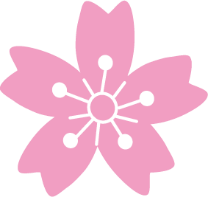 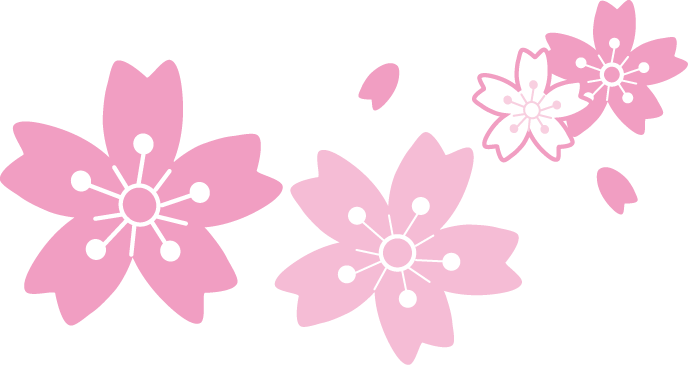 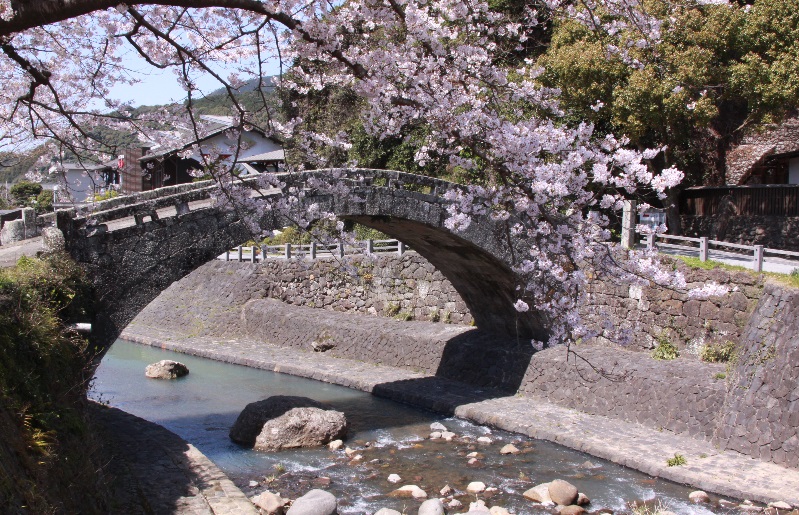 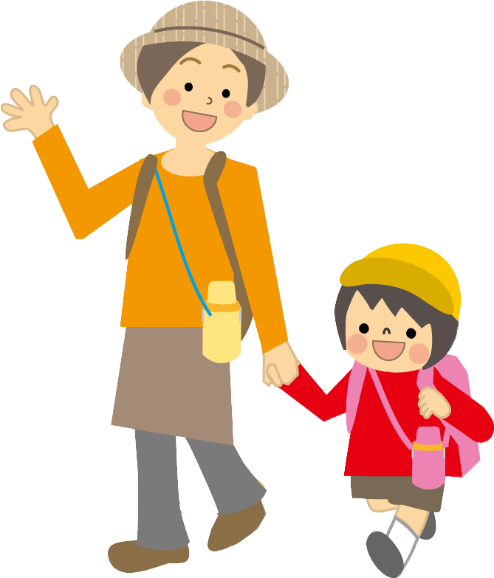 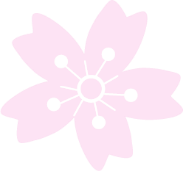 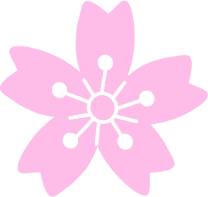 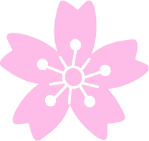 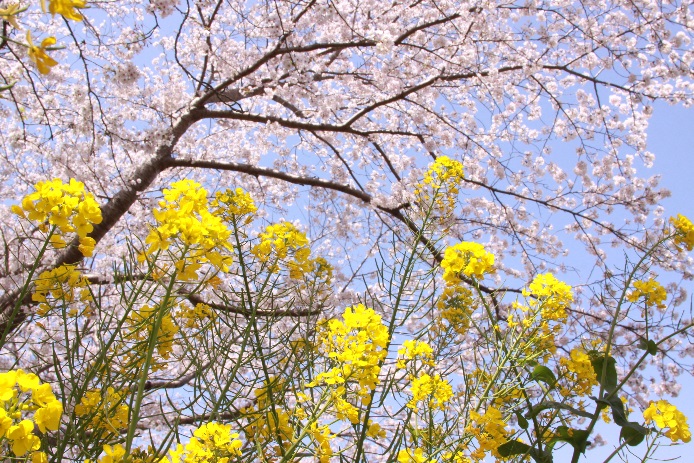 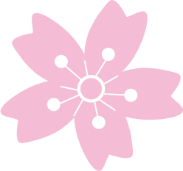 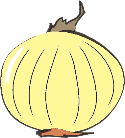 （切り取り）津奈木町役場（ＦＡＸ：0966－78－3116）　※ＦＡＸの場合は、切り取らずにこのまま送信してください。2018つなぎ桜祭りウォークラリー大会　参加申込書大会当日、肥薩おれんじ鉄道をご利用された方には利用特典があります。おれんじ鉄道を利用しますか？　（　はい　・　いいえ　）代表者氏　名：氏　名：電話番号：電話番号：電話番号：代表者氏　名：氏　名：FAX：FAX：FAX：代表者E-mailアドレス：E-mailアドレス：E-mailアドレス：E-mailアドレス：E-mailアドレス：代表者〒　　　　-〒　　　　-〒　　　　-〒　　　　-〒　　　　-チーム名チーム名チーム編成 ※いずれかに○チーム編成 ※いずれかに○家族　・　職場　・　友人　・　その他家族　・　職場　・　友人　・　その他家族　・　職場　・　友人　・　その他家族　・　職場　・　友人　・　その他No.氏　名※傷害保険に必要ですので、正確にご記入ください。年　齢※平成30年4月1日現在性　別※いずれかに○をお願いします出場回数※今回含む。住　所※傷害保険に必要ですので、正確にご記入ください。１男 ・ 女回２男 ・ 女回３男 ・ 女回４男 ・ 女回５男 ・ 女回